2.评审情况及汇总表采购包一：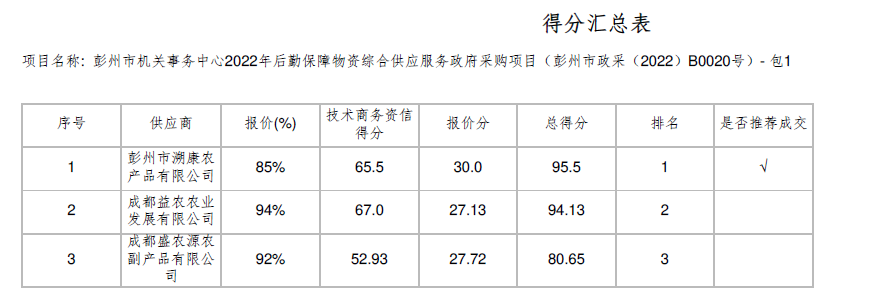 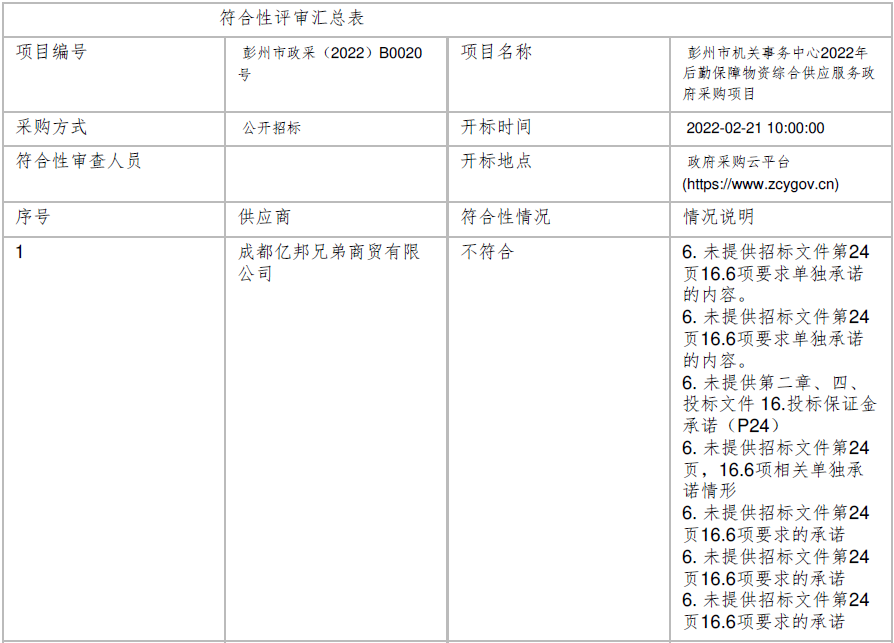 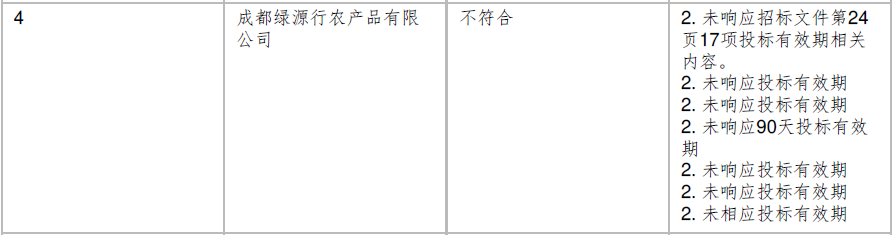 采购包二：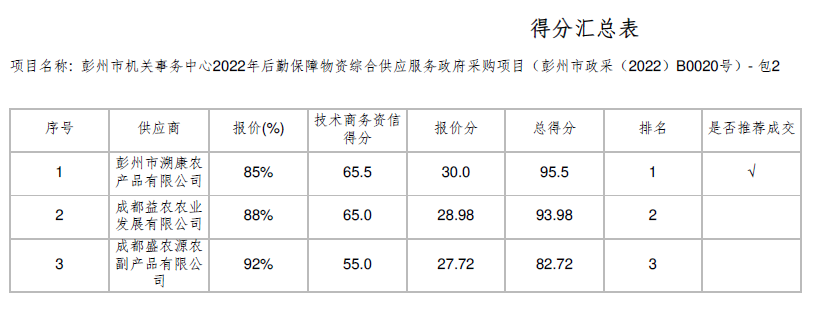 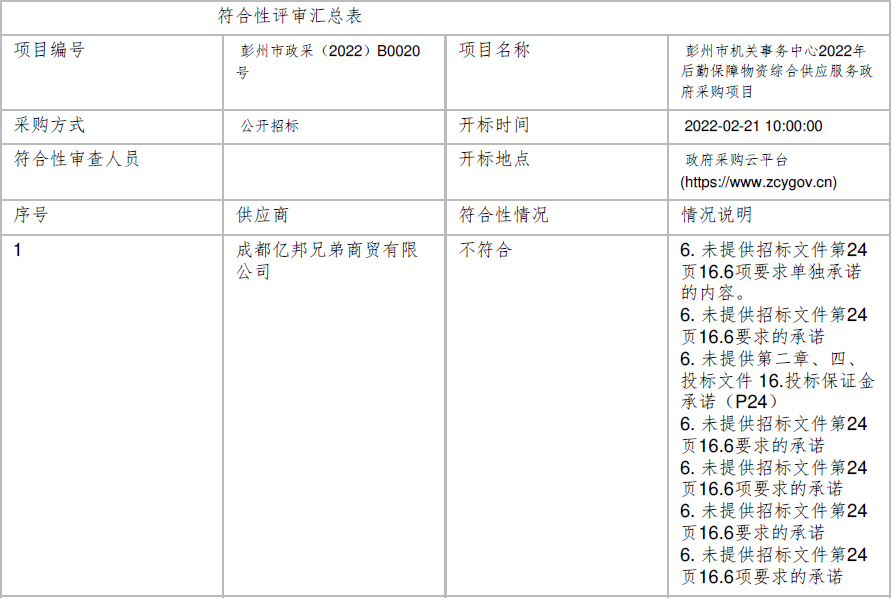 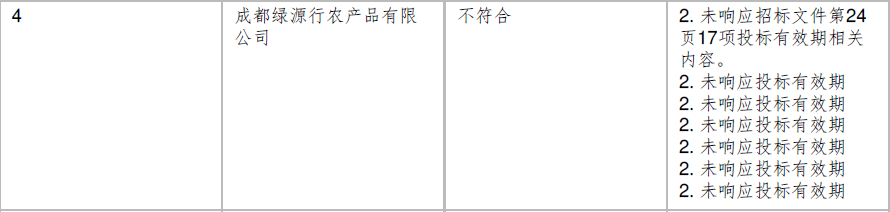 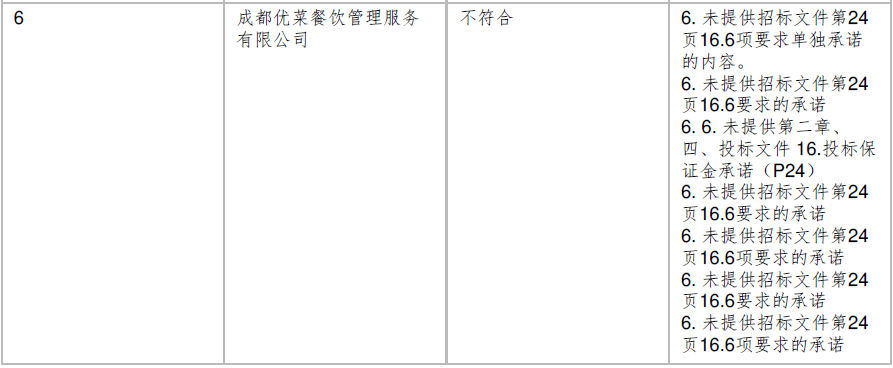 采购包三：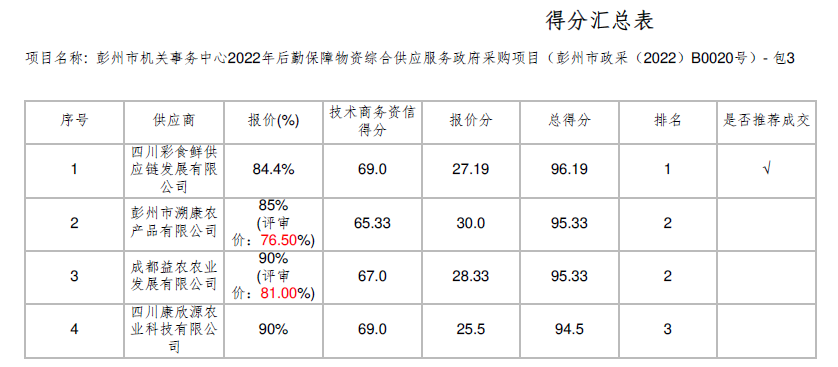 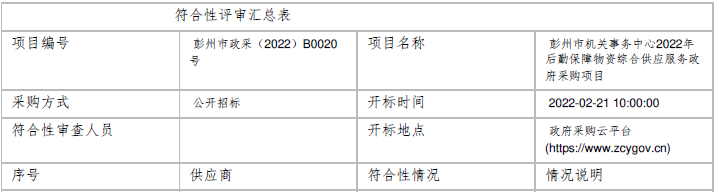 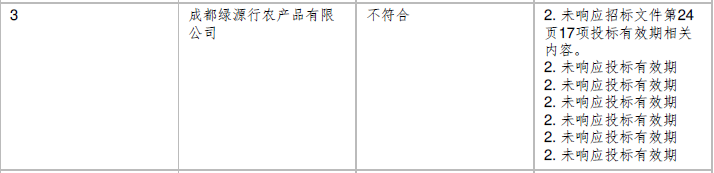 采购包四：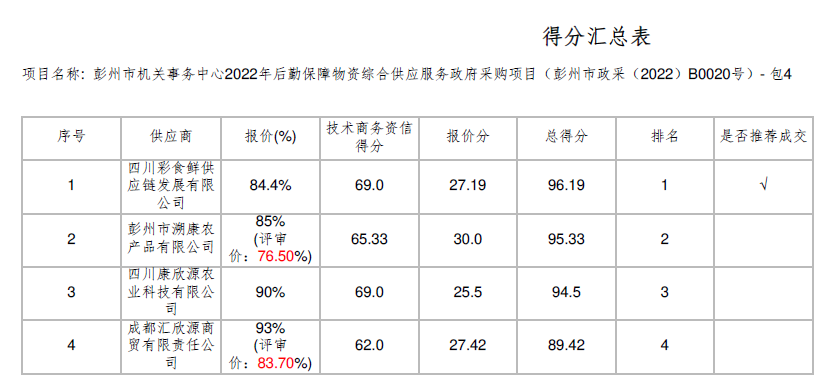 